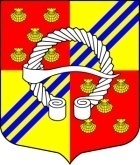 АДМИНИСТРАЦИЯМУНИЦИПАЛЬНОГО ОБРАЗОВАНИЯБЕГУНИЦКОЕ СЕЛЬСКОЕ ПОСЕЛЕНИЕВОЛОСОВСКОГО МУНИЦИПАЛЬНОГО РАЙОНАЛЕНИНГРАДСКОЙ ОБЛАСТИПОСТАНОВЛЕНИЕ 	от 11  января  2023 г.	                                                  № 7В целях совершенствования системы профилактических мер по предупреждению чрезвычайных ситуаций природного и техногенного характера, правонарушений и преступлений,  развития правовой культуры населения, в соответствии с постановлениями администрации муниципального образования  Бегуницкое сельское поселение Волосовского муниципального района Ленинградской области от 30 декабря  2021 года №309 «Об утверждении Порядка разработки, реализации и оценки эффективности муниципальных программ муниципального образования  Бегуницкое сельское поселение Волосовского муниципального района Ленинградской области», от 13 декабря 2021 года  № 287 «Об утверждении перечня муниципальных программ муниципального образования  Бегуницкое сельское поселение Волосовского муниципального района Ленинградской области в новой редакции», администрация муниципального образования Бегуницкое сельское поселение Волосовского муниципального района Ленинградской области  ПОСТАНОВЛЯЕТ:1. Утвердить муниципальную программу муниципального образования Бегуницкое сельское поселение Волосовского муниципального района Ленинградской области «Безопасность Бегуницкого сельского поселения Волосовского муниципального района Ленинградской области» (приложение).2. Финансирование расходов, связанных с реализацией муниципальной программы муниципального образования  Бегуницкое сельское поселение Волосовского муниципального района Ленинградской области «Безопасность Бегуницкого сельского поселения Волосовского муниципального района Ленинградской области», производить в пределах средств, предусмотренных на эти цели в бюджете муниципального образования  Бегуницкое сельское поселение Волосовского муниципального района Ленинградской области.3. Настоящее постановление вступает в силу после его официального опубликования4. Признать утратившим силу постановление администрации Бегуницкого сельского поселения от 24 февраля 2022 года №64 «Об утверждении  муниципальной программы  «Безопасность  Бегуницкого сельского поселения Волосовского муниципального района Ленинградской области»5. Опубликовать настоящее постановление «Бегуницкий вестник» и разместить на официальном сайте муниципального образования Бегуницкое сельское поселение в информационно-телекоммуникационной сети интернет (http://begunici.ru)6. Контроль за исполнением постановления оставляю за собой.Глава администрации Бегуницкого сельского поселения   		   	              А.И. Минюк УТВЕРЖДЕНАпостановлением администрации  муниципального образованияБегуницкого сельского поселения Волосовского муниципального районаЛенинградской областиот 11  января  2023 г. №7(приложение)Муниципальная программа муниципального образования Бегуницкое сельское    поселение Волосовского муниципального района Ленинградской области«Безопасность Бегуницкого сельского поселения Волосовского муниципального района Ленинградской области»ПАСПОРТМуниципальной программы  «Безопасность Бегуницкого сельского поселения Волосовского муниципального района Ленинградской области»1. Общая характеристика, основные проблемы и прогноз развития сферы реализации муниципальной программы Важнейшей целью социально-экономического развития Бегуницкого сельского поселения является повышение уровня и качества жизни населения, в первую очередь благодаря повышению уровня безопасности жизнедеятельности населения на территории муниципального образования Бегуницкое сельское поселение Волосовского муниципального района Ленинградской области.Разработка программы обусловлена потребностью создания условий для  предупреждения совершения правонарушений и преступлений на территории муниципального образования Бегуницкое сельское поселение Волосовского муниципального района Ленинградской области, совершенствованию системы профилактических мер по повышению безопасности жизнедеятельности населения.Проблема обеспечения безопасности жизнедеятельности населения на территории Бегуницкого сельского поселения остаётся острой и требует комплексного подхода к её решению. В связи с этим необходимый уровень координации действий и концентрации ресурсов при её решении могут быть обеспечены путём реализации следующих основных программных направлений:- совершенствование нормативной правовой базы по вопросам профилактики правонарушений;- совершенствование системы профилактических мер по повышению безопасности жизнедеятельности населения;  - повышение уровня межведомственного взаимодействия по вопросам безопасности жизнедеятельности населения на территории Бегуницкого сельского поселения.2. Приоритеты и цели в сфере реализации муниципальной программыОсновополагающими документами общесистемного характера, определяющими основные направления и приоритеты в сфере развития территории Бегуницкого сельского поселения, являются указы Президента Российской Федерации от 7 мая 2018 года №204 «О национальных целях и стратегических задачах развития Российской Федерации на период до 2024 года» и от 21 июля 2020 года №474 «О национальных целях развития Российской Федерации на период до 2030 года».Основными документами определяющими цели и направления в сфере предупреждения совершения правонарушений и преступлений, являются: федеральные законы: от 6 октября 2003 года №131-ФЗ «Об общих принципах организации местного самоуправления Российской Федерации»,  от 02.04.2014 года №44-ФЗ «Об участии граждан в охране общественного порядка»,  другие федеральные законы, принимаемые в соответствии с ними иные нормативные правовые акты.Основной целью муниципальной программы, направленной на решение приоритетных направлений, является повышение уровня безопасности жизнедеятельности населения на территории Бегуницкого сельского поселения.Приложение № 1к муниципальной программе муниципального образования  Бегуницкое сельское поселение Волосовского муниципального района Ленинградской области  «Безопасность   Бегуницкого сельского  поселения Волосовского муниципального района Ленинградской области»,  утверждённой постановлением  администрации муниципального образования  Бегуницкое сельское поселение Волосовского муниципального района Ленинградской области от 11 января  2023 г. № 7Перечень проектов и комплексов процессных мероприятий муниципальной программы «Безопасность  Бегуницкого сельского поселения Волосовского муниципального района Ленинградской области»Приложение № 2к муниципальной программе муниципального образования  Бегуницкое сельское поселение Волосовского муниципального района Ленинградской области   «Безопасность  Бегуницкого сельского  поселения Волосовского муниципального района Ленинградской области»,  утверждённой постановлением  администрации муниципального образования  Бегуницкое сельское поселение Волосовского муниципального района Ленинградской области от 11 января 2023 г. № 7ПРОГНОЗНЫЕ ЗНАЧЕНИЯпоказателей (индикаторов) по реализациимуниципальной программы Бегуницкого сельского поселения Волосовского муниципального  района Ленинградской области«Безопасность Бегуницкого сельского поселения  Волосовского муниципального района ленинградской области »Приложение №3к муниципальной программе Бегуницкого сельского  поселения Волосовского муниципального района Ленинградской области «Безопасность Бегуницкого сельского поселения Волосовского муниципального района Ленинградской области»,  утвержденной постановлением администрации муниципального образования Бегуницкое сельское поселение Волосовского муниципального района Ленинградской областиот 11 января  2023 г. №7ПЛАНреализации муниципальной программы Бегуницкого сельского поселения Волосовского муниципального района Ленинградской области  «Безопасность Бегуницкого сельского поселения Волосовского муниципального района ленинградской области»Об утверждении муниципальной программы «Безопасность Бегуницкого сельского поселения Волосовского муниципального района Ленинградской области»Сроки реализации муниципальной программы 2023-2025 годыОтветственный исполнитель муниципальной программыАдминистрация муниципального образования Бегуницкое сельское поселение Волосовского муниципального района Ленинградской областиСоисполнители муниципальной программы нетЦели муниципальной программы Повышение уровня безопасности жизнедеятельности населения на территории Бегуницкого сельского поселенияЗадачи муниципальной программы Совершенствование системы профилактических мер по повышению  общественной безопасности жизнедеятельности населенияОжидаемые результаты муниципальной программы Реализация мероприятий муниципальной программы позволит повысить уровень безопасности жизнедеятельности населения за счёт Финансовое обеспечение муниципальной программы, всего, в том числе по годам реализацииОбщий объем финансового обеспечения реализации муниципальной программы осуществляется за счет средств местного бюджета на 2023-2025 гг. и  составляет -   15,0 тыс. руб., в том числе по годам реализации:2023 год – 5,0 тыс. руб.2024 год – 5,0 тыс. руб.2025 год – 5,0 тыс. руб.Проекты, реализуемые в рамках муниципальной программыРеализация проектов не предусмотренаРазмер налоговых расходов, направленных на достижение цели муниципальной программы, всего, в том числе по годам реализации№ п/пНаименование проекта, комплекса процессных мероприятийСроки реализацииЦель проектаПоказатели муниципальной программыЗадачи муниципальной программы Цели (задачи) плана мероприятий по реализации Стратегии11. Мероприятия по предупреждению и профилактике правонарушений, обеспечение общественной безопасности2023-2025-1-3Предупреждение и профилактика терроризма и экстремизмаПрофилактика терроризма и экстремизма, а также в минимизации и (или) ликвидации последствий проявления терроризма и экстремизма в границах поселения№ п/пНаименование показателя Единицаизмерения Значение показателя Значение показателя Значение показателя № п/пНаименование показателя Единицаизмерения 2023год2024год2025год1 Количество состоявшихся заседаний комиссий, рабочих групп по вопросам общественного порядка по профилактике терроризма и экстремизма, а также в минимизации и (или) ликвидации последствий проявления терроризма и экстремизма в границах поселенияКол-во 2222 Количество созданных и размещённых информационных материалов в СМИ по вопросам профилактики правонарушений и преступлений по профилактике терроризма и экстремизма, а также в минимизации и (или) ликвидации последствий проявления терроризма и экстремизма в границах поселенияКол-во 6663 Количество мероприятий, проведённых по вопросам предупреждения и обеспечения общественного порядка и безопасности по профилактике терроризма и экстремизма, а также в минимизации и (или) ликвидации последствий проявления терроризма и экстремизма в границах поселенияКол-во 444Структурный элементОтветственный исполнительГоды  реализацииОценка расходов (тыс. руб., в ценах соответствующих лет) Оценка расходов (тыс. руб., в ценах соответствующих лет) Оценка расходов (тыс. руб., в ценах соответствующих лет) Оценка расходов (тыс. руб., в ценах соответствующих лет) Оценка расходов (тыс. руб., в ценах соответствующих лет) Структурный элементОтветственный исполнительГоды  реализацииВсего Федеральный бюджет Областной бюджет Районный бюджетМестный бюджет Прочие источники 12 3 45 6 78 9 Муниципальная программа «Безопасность Бегуницкого сельского поселения Волосовского муниципального района Ленинградской области»Муниципальная программа «Безопасность Бегуницкого сельского поселения Волосовского муниципального района Ленинградской области»20235,000,000,000,005,000,00Муниципальная программа «Безопасность Бегуницкого сельского поселения Волосовского муниципального района Ленинградской области»Муниципальная программа «Безопасность Бегуницкого сельского поселения Волосовского муниципального района Ленинградской области»20245,000,000,000,005,000,00Муниципальная программа «Безопасность Бегуницкого сельского поселения Волосовского муниципального района Ленинградской области»Муниципальная программа «Безопасность Бегуницкого сельского поселения Волосовского муниципального района Ленинградской области»20245,000,000,000,005,000,00Муниципальная программа «Безопасность Бегуницкого сельского поселения Волосовского муниципального района Ленинградской области»Муниципальная программа «Безопасность Бегуницкого сельского поселения Волосовского муниципального района Ленинградской области»2023-202515,000,000,000,0015,000,00Процессная частьПроцессная частьПроцессная частьПроцессная частьПроцессная частьПроцессная частьПроцессная частьПроцессная частьПроцессная частьКомплекс процессных мероприятий 1 « Мероприятия по предупреждению и профилактике правонарушений, обеспечение общественной безопасности»Комплекс процессных мероприятий 1 « Мероприятия по предупреждению и профилактике правонарушений, обеспечение общественной безопасности»2023 5,000,000,000,005,000,00Комплекс процессных мероприятий 1 « Мероприятия по предупреждению и профилактике правонарушений, обеспечение общественной безопасности»Комплекс процессных мероприятий 1 « Мероприятия по предупреждению и профилактике правонарушений, обеспечение общественной безопасности»2024 5,000,000,000,005,000,00Комплекс процессных мероприятий 1 « Мероприятия по предупреждению и профилактике правонарушений, обеспечение общественной безопасности»Комплекс процессных мероприятий 1 « Мероприятия по предупреждению и профилактике правонарушений, обеспечение общественной безопасности»2025 5,000,000,000,005,000,00Комплекс процессных мероприятий 1 « Мероприятия по предупреждению и профилактике правонарушений, обеспечение общественной безопасности»Комплекс процессных мероприятий 1 « Мероприятия по предупреждению и профилактике правонарушений, обеспечение общественной безопасности»2023-202515,00,000,000,0015,000,00Мероприятия по профилактике терроризма и экстремизма, а также в минимизации и (или) ликвидации последствий проявления терроризма и экстремизма в границах поселенияАдминистрация Бегуницкого сельского поселения2023 0,000,000,000,005,000,00  Мероприятия по профилактике терроризма и экстремизма, а также в минимизации и (или) ликвидации последствий проявления терроризма и экстремизма в границах поселенияАдминистрация Бегуницкого сельского поселения2024 0,000,000,000,005,000,00Мероприятия по профилактике терроризма и экстремизма, а также в минимизации и (или) ликвидации последствий проявления терроризма и экстремизма в границах поселенияАдминистрация Бегуницкого сельского поселения2025 0,000,000,000,005,000,00Мероприятия по профилактике терроризма и экстремизма, а также в минимизации и (или) ликвидации последствий проявления терроризма и экстремизма в границах поселенияАдминистрация Бегуницкого сельского поселения2023-202515,000,000,000,0015,000,002023-202515,000,000,000,0015,000,00